Under 8 Boys Hockey vs CMP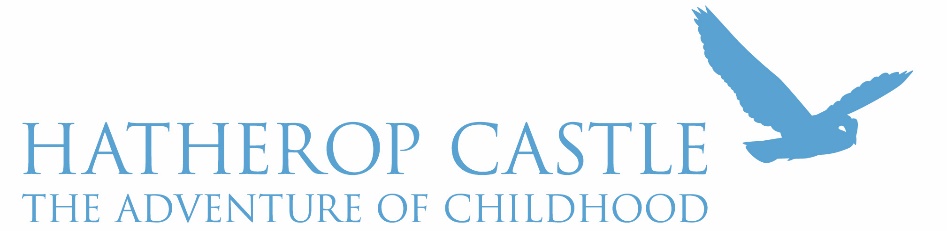 DATE:	Monday 16th March 2020 START:	2.00pmVENUE: 	CMP (AWAY)FINISH: 	by 4pm, normal collection at 4.30pmNOTES:Lunch: 12.45pmChange: 10.50am Meet: at 1.10pm in the front hallMust: have shinpads and mouthguard …. these are essential!MASTER i/c Mr Bailey & Mr OakdenHatherop TigersHatherop SharksAlbie Furneaux-ReedMax PembertonHarry Thomas Xan Dorrien-SmithToby StreeterJohn WalkerJoshua Nickson Max GuyCharles MartinLucas Harvey Finn HarveyAlexander Lindsay